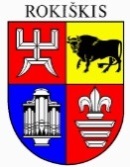 ROKIŠKIO RAJONO SAVIVALDYBĖS TARYBAVadovaudamasi Lietuvos Respublikos vietos savivaldos įstatymo 18 straipsnio 1 dalimi,  Rokiškio rajono savivaldybės taryba n u s p r e n d ž i a : 1. Pakeisti Rokiškio rajono savivaldybės tarybos 2019 m. rugsėjo 27 d. sprendimo Nr. TS-214 „Dėl Rokiškio rajono savivaldybės šeimos tarybos sudėties patvirtinimo“ 1 punktą ir išdėstyti jį taip:	„1. Patvirtinti savivaldybės tarybos kadencijos laikotarpiui Rokiškio rajono savivaldybės šeimos tarybos sudėtį: Birutė Bagdonienė – Rokiškio rajono jaunimo nevyriausybinių organizacijų sąjungos „Apvalus stalas“ pirmininkė; Greta Giriūnaitė – Rokiškio rajono savivaldybės tarybos narė;Jolanta Ivanauskienė – VšĮ  Lietuvos aklųjų ir silpnaregių sąjungos Šiaurės rytų centro narė; Vilija Jočienė – Juodupės miestelio bendruomenės narė; Gitana Soltanienė – Rokiškio rajono savivaldybės pedagoginės psichologinės tarnybos specialioji pedagogė; Jekaterija Sulejeva – Rokiškio rajono gausių šeimų asociacijos narė;Birutė Šlikienė – Rokiškio rajono savivaldybės administracijos tarpinstitucinio bendradarbiavimo koordinatorė; Regina Vilienė – Rokiškio klubo „Artritas“ narė;Evelina Viplentienė – Obelių socialinių paslaugų namų šeimos ir vaiko gerovės skyriaus Socialinė darbuotoja darbui su šeimomis;_________________________ – Rokiškio rajono savivaldybės tarybos narys(-ė)“.	2. Pripažinti netekusiais galios:	2.1. Rokiškio rajono savivaldybės tarybos sprendimą 2021 m. rugsėjo 24 d. Nr. TS-180 „Dėl Rokiškio rajono savivaldybės tarybos 2019 m. rugsėjo 27 d. sprendimo Nr. TS-214 „Dėl Rokiškio rajono savivaldybės šeimos tarybos sudėties patvirtinimo“ dalinio pakeitimo“;	2.2. Rokiškio rajono savivaldybės tarybos sprendimą 2021 m. gruodžio 23 d. Nr. TS-244 „Dėl Rokiškio rajono savivaldybės tarybos 2021 m. rugsėjo 24 d. sprendimo Nr. TS-180 „Dėl Rokiškio rajono savivaldybės tarybos 2019 m. rugsėjo 27 d. sprendimo Nr. TS-214 „Dėl Rokiškio rajono savivaldybės šeimos tarybos sudėties patvirtinimo“ dalinio pakeitimo“ pakeitimo. 	3. Skelbti šį sprendimą Rokiškio rajono savivaldybės tinklalapyje, Teisės aktų registre. 	Sprendimas per vieną mėnesį gali būti skundžiamas Regionų apygardos administracinio teismo Panevėžio rūmams (Respublikos g. 62, Panevėžys) Lietuvos Respublikos administracinių bylų teisenos įstatymo nustatyta tvarka. Savivaldybės meras								Ramūnas GodeliauskasBirutė ŠlikienėRokiškio rajono savivaldybės tarybaiSprendimo projekto tikslas ir uždaviniai. Šio sprendimo tikslas pakeisti Rokiškio rajono savivaldybės tarybos 2019 m. rugsėjo 27 d. sprendimą Nr. TS-214 „Dėl Rokiškio rajono savivaldybės šeimos tarybos sudėties patvirtinimo“, patvirtinant atnaujintą Rokiškio rajono savivaldybės Šeimos tarybos sudėtį.	Teisinio reguliavimo nuostatos. Lietuvos Respublikos vietos savivaldos įstatymas, Lietuvos Respublikos Šeimos stiprinimo įstatymas. 	Sprendimo projekto esmė. Sprendimo projektas parengtas, siekiant įgyvendinti Šeimos stiprinimo įstatymo 14 straipsnio 1 dalies 3 punkto, 15 straipsnio nuostatas. Pagal minėtą įstatymą, Savivaldybės šeimos taryba sudaroma savivaldybės tarybos kadencijos laikotarpiui. Kadangi nuo 2019-09-27, t. y. nuo komisijos sudarymo pasikeitė nemažai komisijos narių ( Rokiškio socialinės paramos centro šeimos ir vaiko gerovės centro socialinę darbuotoją darbui su šeimomis Ramūnę Strumskienę pakeitė Evelina Viplentienė – Obelių socialinių paslaugų namų šeimos ir vaiko gerovės skyriaus Socialinė darbuotoja darbui su šeimomis; Rokiškio mamų klubo asociacijos narę Jolitą Kalačiovienę pakeitė Jekaterina Sulejeva – Rokiškio rajono gausių šeimų asociacijos narė. Šiuo sprendimu keičiamas ir komisijoje dirbęs buvęs savivaldybės tarybos narys Stasys Meliūnas), todėl nauja redakcija išdėstomas Rokiškio  rajono savivaldybės tarybos 2019-09-27 sprendimo TS-214 „Dėl Rokiškio rajono savivaldybės šeimos tarybos sudėties patvirtinimo“ 1 punktas. Pripažįstami netekusiais galios Rokiškio rajono savivaldybės tarybos sprendimai, kuriais buvo keičiamas minėtas sprendimas.Laukiami rezultatai. Komisija dirbs pilnos sudėties.Finansavimo šaltiniai ir lėšų poreikis. Sprendimo projektui įgyvendinti lėšų nereikės.Suderinamumas su Lietuvos Respublikos galiojančiais teisės norminiais aktais. Projektas neprieštarauja galiojantiems teisės aktams. Antikorupcinis vertinimas. Teisės akte nenumatoma reguliuoti visuomeninių santykių, susijusių su Lietuvos Respublikos Korupcijos prevencijos įstatymo 8 straipsnio 1 dalyje numatytais veiksniais, todėl teisės aktas nevertintinas antikorupciniu požiūriu.Tarpinstitucinio bendradarbiavimo koordinatorė 				Birutė ŠlikienėSPRENDIMASSPRENDIMASSPRENDIMASSPRENDIMASSPRENDIMASDĖL ROKIŠKIO RAJONO SAVIVALDYBĖS TARYBOS 2019 M. RUGSĖJO 27 D. SPRENDIMO NR. TS-214 „DĖL ROKIŠKIO RAJONO SAVIVALDYBĖS ŠEIMOS TARYBOS SUDĖTIES PATVIRTINIMO“ PAKEITIMODĖL ROKIŠKIO RAJONO SAVIVALDYBĖS TARYBOS 2019 M. RUGSĖJO 27 D. SPRENDIMO NR. TS-214 „DĖL ROKIŠKIO RAJONO SAVIVALDYBĖS ŠEIMOS TARYBOS SUDĖTIES PATVIRTINIMO“ PAKEITIMODĖL ROKIŠKIO RAJONO SAVIVALDYBĖS TARYBOS 2019 M. RUGSĖJO 27 D. SPRENDIMO NR. TS-214 „DĖL ROKIŠKIO RAJONO SAVIVALDYBĖS ŠEIMOS TARYBOS SUDĖTIES PATVIRTINIMO“ PAKEITIMODĖL ROKIŠKIO RAJONO SAVIVALDYBĖS TARYBOS 2019 M. RUGSĖJO 27 D. SPRENDIMO NR. TS-214 „DĖL ROKIŠKIO RAJONO SAVIVALDYBĖS ŠEIMOS TARYBOS SUDĖTIES PATVIRTINIMO“ PAKEITIMODĖL ROKIŠKIO RAJONO SAVIVALDYBĖS TARYBOS 2019 M. RUGSĖJO 27 D. SPRENDIMO NR. TS-214 „DĖL ROKIŠKIO RAJONO SAVIVALDYBĖS ŠEIMOS TARYBOS SUDĖTIES PATVIRTINIMO“ PAKEITIMO2022 m. liepos 29 d. Nr. TS-Rokiškis2022 m. liepos 29 d. Nr. TS-Rokiškis2022 m. liepos 29 d. Nr. TS-Rokiškis2022 m. liepos 29 d. Nr. TS-Rokiškis2022 m. liepos 29 d. Nr. TS-RokiškisDĖL ROKIŠKIO RAJONO SAVIVALDYBĖS TARYBOS 2019 M. RUGSĖJO 27 D. SPRENDIMO NR. TS-214 „DĖL ROKIŠKIO RAJONO SAVIVALDYBĖS ŠEIMOS TARYBOS SUDĖTIES PATVIRTINIMO“ PAKEITIMO AIŠKINAMASIS RAŠTAS